ESTADO DO AMAZONASTRIBUNAL DE CONTASPROCESSOS JULGADOS PELO EGRÉGIO TRIBUNAL PLENO DO TRIBUNAL DE CONTAS DO ESTADODO AMAZONAS, SOB A PRESIDÊNCIA DO EXMO. SR. CONSELHEIRO ÉRICO XAVIER DESTERRO ESILVA, NA 12ª SESSÃO ADMINISTRATIVA DE 19 DE ABRIL DE 2022.JULGAMENTO EM PAUTA: CONSELHEIRO-RELATOR: ÉRICO XAVIER DESTERRO E SILVA.PROCESSO Nº 010537/2021 - Acordo de Cooperação Técnica entre o Tribunal de Contas do Amazonas -TCE/AM e o Hospital Universitário Getúlio Vargas da Universidade Federal do Amazonas - Empresa Brasileirade Serviços Hospitalares (HUGV-UFAM/EBSERH).ACÓRDÃO ADMINISTRATIVO Nº 155/2022: Vistos, relatados e discutidos estes autos acimaidentificados, ACORDAM os Excelentíssimos Senhores Conselheiros do Tribunal de Contas do Estado doAmazonas, reunidos em Sessão do Tribunal Pleno, no exercício da competência atribuída pelo art. 12, incisoI, alínea “b” e inciso X, da Resolução nº 04/2002-TCE/AM, à unanimidade, nos termos do voto doExcelentíssimo Senhor Conselheiro-Relator, com base na Informação da Consultec e no Parecer da DIJUR,no sentido de: 9.1. NÃO AUTORIZAR a celebração do Acordo de Cooperação Técnica entre o Tribunal deContas do Amazonas - TCE/AM e o Hospital Universitário Getúlio Vargas da Universidade Federal doAmazonas - Empresa Brasileira de Serviços Hospitalares (HUGV-UFAM/EBSERH); 9.2. DETERMINAR àSepleno que oficie o HUGV-UFAM/EBSERH dando ciência do julgado; 9.3. ARQUIVAR os autos, nos termosregimentais e com todas as medidas de praxe.PROCESSO Nº 003632/2022 – Solicitação de Averbação de Tempo de Aluno, aos seus assentamentosfuncionais, tendo como interessado o servidor Pedro Augusto Oliveira da Silva.ACÓRDÃO ADMINISTRATIVO Nº 154/2022: Vistos, relatados e discutidos estes autos acimaidentificados, ACORDAM os Excelentíssimos Senhores Conselheiros do Tribunal de Contas do Estado doAmazonas, reunidos em Sessão do Tribunal Pleno, no exercício da competência atribuída pelo art. 12, incisoI, alínea “b” e inciso X, da Resolução nº 04/2002-TCE/AM, à unanimidade, nos termos do voto doExcelentíssimo Senhor Conselheiro-Relator, com base na Informação da DIRH e no Parecer da DIJUR, nosentido de: 9.1. DEFERIR o pedido do servidor Pedro Augusto Oliveira da Silva, Auditor Técnico deControle Externo, matrícula nº 000.048-5A, lotado na Diretoria de Controle Externo de Aposentadoria,Reformas e Pensões - DICARP, quanto à averbação de 526 dias, ou seja, 1 (um) ano, 11 (onze) 5 (cinco)meses e 11(onze) dias em razão da Certidão de Tempo de Aluno n.º 0066/2021, de 22/12/2021 emitidapelo INSTITUTO FEDERAL DE EDUCAÇÃO, CIÊNCIA E TECNOLOGIA DO AMAZONAS – IFAM; 9.2.DETERMINAR à Diretoria de Recursos Humanos a adoção de providências para a averbação do Tempode Serviço no assentamento funcional do servidor PEDRO AUGUSTO OLIVEIRA DA SILVA; 9.3.ARQUIVAR o processo nos termos regimentais, após o cumprimento integral do decisum.PROCESSO Nº 001771/2022 – Solicitação de Averbação de Tempo de Contribuição, tendo como interessadoo servidor Flaviano Gomes de França.ACÓRDÃO ADMINISTRATIVO Nº 153/2022: Vistos, relatados e discutidos estes autos acimaidentificados, ACORDAM os Excelentíssimos Senhores Conselheiros do Tribunal de Contas do Estado doAmazonas, reunidos em Sessão do Tribunal Pleno, no exercício da competência atribuída pelo art. 12, incisoI, alínea “b” e inciso X, da Resolução nº 04/2002-TCE/AM, à unanimidade, nos termos do voto doExcelentíssimo Senhor Conselheiro-Relator, com base na Informação da DIRH e no Parecer da DIJUR, no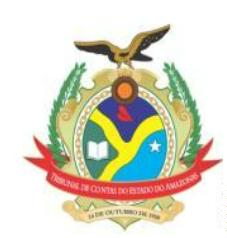 ESTADO DO AMAZONASTRIBUNAL DE CONTASsentido de: 9.1. DEFERIR o pedido do servidor Flaviano Gomes de França, matrícula nº 0037990A, AuditorTécnico de Controle Externo, ora lotado na Diretoria de Controle Externo da Administração Direta Estadual -DICAD, quanto à averbação de 5.181 (cinco mil, cento e oitenta e um) dias, ou seja 14 (quatorze) anos, 02(dois) meses e 11 (onze) dias de tempo de contribuição; 9.2. DETERMINAR à Diretoria de RecursosHumanos a adoção de providências para a averbação do Tempo de Contribuição no assentamento funcionaldo servidor Flaviano Gomes de França; 9.3. ARQUIVAR o processo nos termos regimentais, após ocumprimento integral do decisum.PROCESSO Nº 007694/2021 – Solicitação de Isenção de Imposto de Renda, tendo como interessado o Sr.Xavier Autran Franco de Sá Filho.ACÓRDÃO ADMINISTRATIVO Nº 152/2022: Vistos, relatados e discutidos estes autos acimaidentificados, ACORDAM os Excelentíssimos Senhores Conselheiros do Tribunal de Contas do Estado doAmazonas, reunidos em Sessão do Tribunal Pleno, no exercício da competência atribuída pelo art. 12, incisoI, alínea “b” e inciso X, da Resolução nº 04/2002-TCE/AM, à unanimidade, nos termos do voto doExcelentíssimo Senhor Conselheiro-Relator, com base na Informação da DIRH e no Parecer da DIJUR, nosentido de: 9.1. DEFERIR o pedido de isenção de Imposto de Renda formulado pelo Sr. Xavier AutranFranco de Sá Filho sobre os proventos do aposentado, sendo considerado como marco inicial da isenção adata de comprovação do diagnóstico de moléstia grave, conforme entendimento Superior Tribunal deJustiça - STJ, nos termos do art. 6º, incisos XIV e XXI, da Lei nº 7.713/1988, alterada pela Lei nº 11.052/2004;9.2. DETERMINAR à Diretoria de Recursos Humanos que: a) Proceda ao registro da isenção do Impostode Renda nos proventos do Sr. Xavier Autran Franco de Sá Filho; b) Comunique o interessado quanto ao teordesta decisão. 9.3. ARQUIVAR o processo nos termos regimentais, após o cumprimento integral do decisum.PROCESSO Nº 2866/2017-S - Requerimento de Revisão de Enquadramento Funcional, tendo comointeressado o servidor Fernando Ricardo Fernandes Coelho.ACÓRDÃO ADMINISTRATIVO Nº 150/2022: Vistos, relatados e discutidos estes autos acimaidentificados, ACORDAM os Excelentíssimos Senhores Conselheiros do Tribunal de Contas do Estado doAmazonas, reunidos em Sessão do Tribunal Pleno, no exercício da competência atribuída pelo art. 12, incisoI, alínea “b” e inciso X, da Resolução nº 04/2002-TCE/AM, à unanimidade, nos termos do voto doExcelentíssimo Senhor Conselheiro-Relator, com base na Informação da DIRH e no Parecer da DIJUR, nosentido de: 9.1. DEFERIR o pedido do servidor Fernando Ricardo Fernandes Coelho, Auditor Técnico deControle Externo - Auditoria Governamental C, matrícula nº 000.031-0A, integrante do quadro Suplementardo TCE/AM, atualmente lotado na DICAI, para o reenquadramento, nos termos do art. 19 do ADCT, no regimeestatuário do Tribunal de Contas do Estado do Amazonas, conforme dispunha o artigo 210, da Lei nº1762/1986; 9.2. DETERMINAR à DRH que providencie o registro nos assentamentos funcionais do servidor,bem como elabore os atos normativos relativos ao caso em comento; 9.3. ARQUIVAR o presente cadernoprocessual, após cumprimento integral do decisum, nos termos da legislação vigente.PROCESSO Nº 003069/2022 – Solicitação de Licença Especial, bem como a conversão em indenizaçãopecuniária, tendo como interessado o servidor Jenner Loureiro de Souza.ACÓRDÃO ADMINISTRATIVO Nº 151/2022: Vistos, relatados e discutidos estes autos acimaidentificados, ACORDAM os Excelentíssimos Senhores Conselheiros do Tribunal de Contas do Estado doAmazonas, reunidos em Sessão do Tribunal Pleno, no exercício da competência atribuída pelo art. 12, incisoI, alínea “b” e inciso X, da Resolução nº 04/2002-TCE/AM, à unanimidade, nos termos do voto do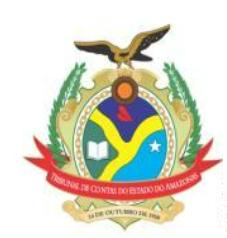 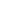 ESTADO DO AMAZONASTRIBUNAL DE CONTASExcelentíssimo Senhor Conselheiro-Relator, com base na Informação da DIRH e no Parecer da DIJUR, nosentido de: 9.1. DEFERIR o pedido do servidor Jenner Loureiro de Souza, Assistente de Controle Externo,matrícula 000264-0A, quanto à concessão da Licença Especial de 3 (três) meses, bem como a conversão de90 (noventa) dias em indenização pecuniária, referente ao quinquênio 2017/2022, em consonância com oart. 6°, inciso V, da Lei Estadual nº 3.138/2007 e art. 7º, parágrafo 1º, inciso V, da Lei nº 4743/2018 c/c art.8 da Lei nº 1.762/1986, vedados os descontos de imposto de renda e de caráter previdenciário; 9.2.DETERMINAR à DRH que: a) Providencie o registro da concessão da Licença Especial e da conversão de0 (noventa) dias em indenização pecuniária, em razão da licença especial não gozada, referente ao79quinquênio 2017/2022; b) Aguarde o cronograma financeiro a ser disponibilizado pela DIORF para elaboraçãoda respectiva folha de pagamento, conforme Cálculo de Indenização de Licença Especial nº 10/2022 -DIPREFO (0256072); c) Em seguida, encaminhe o caderno processual à DIORF para pagamento das verbasindenizatórias em observância ao cronograma financeiro. 9.3. ARQUIVAR o processo nos termosregimentais, após o cumprimento integral do decisum.SECRETARIA DO TRIBUNAL PLENO DO TRIBUNAL DE CONTAS DO ESTADO DO AMAZONAS, emManaus, 19 de abril de 2022.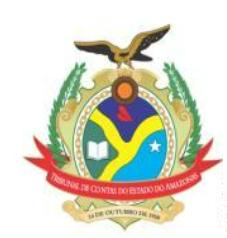 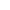 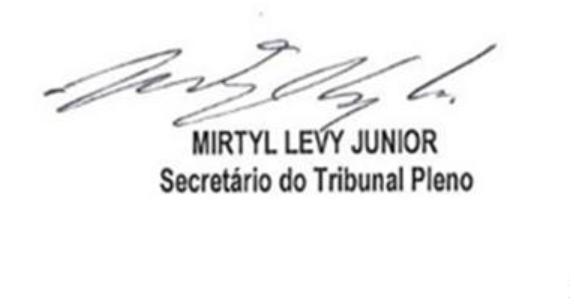 